Министерство науки и высшего образования Российской ФедерацииФГБОУ ВО ИРКУТСКИЙ ГОСУДАРСТВЕННЫЙ УНИВЕРСИТЕТИнститут социальных наукКафедра культурологии и управления социальными процессамиНаучно-практический центр «Креативный город»Партнеры конференции: Министерство образования Иркутской областиМинистерство культуры Иркутской областиМинистерство по молодежной политике Иркутской областиИркутский областной художественный музей им. В.П.СукачеваИркутский областной кинофонд Интеллектуальный деловой клуб «Байкальские стратегии»Приглашаем вас принять участие в V международной   научно-практической конференции«Креативные индустрии и креативные стратегии  в экономическом, социальном и культурном пространствах региона»Сроки проведения: 31 мая 2023 г., регистрация с 10.30, начало в 11.00. Место проведения: Россия, г.Иркутск, ул. Ленина 3Дорогие друзья! Если на предыдущих конференциях мы,  как идеологи региональной креативной экономики, были близки к эйфории по поводу того, что  мы выявили и спрогнозировали глобальные тренды и направления развития, поскольку риторика и практики, связанные с креативной экономикой стремительно набирали обороты в России и в мире (это был год, объявленный ООН годом креативной экономики, была принята «Концепция развития креативных индустрий в РФ до 2030 года»), то сейчас в условиях новых тотальных жестких вызовов, очевидно, что этот курс необходимо корректировать.  В ходе предыдущих конференций, в результате коллективной и индивидуальной рефлексии мы выявили закономерности, характеристики креативной экономики, тренды и факторы ее развития, четко очертили объект и предмет, определили перспективы, выявили слабые места и точки роста, диагностировали проблемы и предложили решения, инспирированные теориями модельные практики.Однако сегодня креативная экономика, креативные индустрии и социально-экономическая система в целом стоят перед вызовами: качество жизни  меняется; экономика изобилия грозит превратиться в экономику дефицита под влиянием негативных внешних факторов и императивов;  для преодоления дефицита очевидно необходима реструктуризация экономики в пользу промышленного сектора; наблюдаются  существенные численные и качественные потери креативного класса. Как реагировать на эти вызовы? Противостоять? Адаптироваться? Нивелировать риски и использовать возможности? Приглашаем обсудить актуальные вопросы и проблемы вместе: мы рады, что наша конференция стала традиционной площадкой для интеграции и совместной работы акторов креативных индустрий, интеллектуальной региональной  элиты, представителей власти. Опытные профессионалы и юные исследователи  представят свое видение проблем и их решений, свой опыт и проекты, создадим новые коллаборации. Возможно, в результате работы нынешней конференции мы совершим радикальные интеллектуальные прорывы, дадим старт новым проектам, но, в любом случае,  мы обретем  эмоциональную гармонию, от общения с   единомышленниками, что особенно важно в современных условиях! В программу конференции включены следующие тематические блоки:Креативные индустрии региона: креативно выживать или креативно развиваться? (новые тренды, отрасли, инновационный менеджмент,  инновационные формы организации, инновационные стратегии);Креативная экономика стран АТР и СНГ: креативные индустрии и креативные стратегии (дизайн, архитектура, изобразительные искусства, театр, музыка, литература и издательство, кинопроизводство, фэшн и моделлинг, индустрия впечатлений, туризм, гастрономия, гейминдустрия, образование);Цифровизация и нейросети в креативных отраслях: угрозы или возможности?Коллаборация как необходимый инструмент развития креативных индустрий (международные, межотраслевые, межорганизационные, межличностные коллаборации);Дизайн как глобальная категория: от дизайна продуктов и пространств до дизайна мышления (образование) и дизайна эмоций (индустрия впечатлений);Креативное образование для креативной экономики (формы, модели, человеческие ресурсы);Социально-культурный активизм как актуальная форма существования людей и организаций;  «Священный статус» частной интеллектуальной собственности: способы, методы, формы защиты интеллектуальной собственности в креативных индустриях;Традиционные ценности как база для инновационных решений. Вопросы (примерные) для обсуждения:- Креативная экономика: теоретические и методологические аспекты;-Креативная экономика: специфика организационных форм и элементы инфраструктуры; -Менеджмент в креативной экономике: креативный менеджмент, арт-менеджмент,  ивент-менеджмент;-Креативные индустрии в структуре региональной экономики;-Экономика досуга: досуг как смыслообразующее пространство;– Сервисная цивилизация: культура сервиса и сервис в культуре; – Индустрия впечатлений: структура, тенденции, формы организации;– Традиционные бюджетные учреждения в сфере культурной индустрии: возможности и проблемы;– Культурное производство и культурное наследие в структуре культурных индустрий;– Развитие низкобюджетного творческого и социального предпринимательства – альтернативный туризм, развитие местного сообщества, арт-резиденции;– Туризм: активные и пассивные формы креативности;– Креативное предпринимательство и социальное проектирование;– Коллаборации как необходимы инструмент развития креативных индустрий (международные, межотраслевые, межорганизационные коллаборации);– Образовательные и профессиональные  компетенции в области креативных индустрий;- Креативное образование для креативной экономики;– Детство как источник и объект креативности: детское творчество, детские учреждения, детский досуг и развитие;– Развитие творческих профессий для креативных индустрий;– Источники финансирования креативных проектов; – Краудфандинг как инструмент финансирования проектов в сфере культуры и творческих индустрий;– Нормативно-правовое обеспечение сферы креативных индустрий;– Онлайн-инструменты социальных и креативных проектов;– Digital-проекты в сфере культурных ценностей и социально-культурного просвещения;– Платформы и сети сотрудничества по обмену знаниями и лучшими практиками в сфере культуры и креативных индустрий;-Государственная и региональная политика в сфере креативной экономики и креативных индустрий;-Креативный индекс региона;-Креативный кластер как форма и фактор развития креативной экономики региона;-Кооперация и интеграция, гражданская активность  как фактор развития креативной экономики региона;-Территориальный брендинг как инструмент развития региона.Дорогие друзья! Мы планируем  публикацию текстов докладов по итогам работы  конференции в течение 20 календарных дней после ее проведения. Сборник статей будет включен в полнотекстовом формате в систему РИНЦ с размещением на сайте www.elibrary.ru. Обращаем внимание на то, что к печати принимаются ранее неопубликованные работы, которые будут проверены через систему antiplagiat.ru (рекомендуемый объем авторского текста – не менее 80%). Оргкомитет оставляет за собой право отклонить материалы в случае несоответствия требованиям оформления, тематике конференции или объема авторского текста менее указанного уровня. Участие в конференции бесплатное.Мы с нетерпением и интересом ждем до 26 мая 2023г. включительно.тексты ваших докладов, оформленные по предложенному нами шаблону;заявку  (с указанием ФИО, места работы или учебы, должности, степени, звания, адреса электронной почты, контактов  для оперативной связи);лицензионный договор (скан с Вашей подписью). Доклад, авторская справка, заполненный и подписанный лицензионный договор  представляются отдельными файлами. В названии файла с докладом должна быть указана фамилия автора с добавлением слова «доклад» (например: Иванов_доклад.doc), в названии файла авторской справки указывается фамилия автора с добавлением слова «автор» (например: Иванов_автор.doc), в названии договора указывается фамилия автора с добавлением слова «договор». Требования к оформлению текстов: объем до 8 страниц машинописного текста, размер шрифта – 12, интервал – 1,5, редактор – Word. Шрифт – TimesNewRoman. Параметры страницы: сверху, снизу, справа и слева по . Ссылки на источники – в основном тексте в квадратных скобках, список источников – в алфавитном порядке в конце работы. В докладах могут быть представлены результаты исследований теоретического и экспериментального характера. На основании рассмотрения докладов оргкомитет примет решение о включении вашего доклада в программу конференции и сборник материалов конференции.Материалы предоставляются в электронном виде (по электронной почте)  Conference_creative_isn.igu@bk.ruКонсультации и справки по адресу:. Иркутск, ул. Ленина 3, каб. 216а – кафедра культурологии и управления социальными процессами.Контакы:WhatsApp, Viber +79148951068 Mob.tel. +79834496179 (Татьяна Юрьевна Фальковская).Председатель оргкомитета конференции, руководитель НПЦ «Креативный город», доцент кафедры культурологи и управления социальными процессами ФГБОУ ВО ИГУ                                                     Фальковская Т.Ю.Форма заявкиЗаявка на участие в V международной научно-практической конференции «Креативные стратегии и креативные индустрии в  экономическом, социальном и культурном пространствах региона»ФИО:Ученая степень и звание:Место работы/ учебы:Должность:Город:E-mail:Название доклада на конференцию:______________________________________________________________________________ Пример оформления статьиУДКББКИванов И.И.Ивановский государственный университет,г. ИвановоРоль коворкингов и арт-резиденций в развитии креативной средыАннотация. Текст. Текст. Текст. Ключевые слова: Слова. Слова. Слова. Ivanov I.I.Ivanov State University, Ivanovo
The role of coworking and art residences in the development of creative environmentAnnotation. Text. Text. Text.Keywords: Words. Words. Words.Текст. Текст. Текст. Текст.Текст. Текст. Текст.Текст. Текст. Текст.Текст. Текст. Текст.Текст. Текст. Текст.Текст. Текст. Текст.Текст. Текст. Текст.Текст. Текст. Текст.Текст. Текст. Текст.Текст. Текст. Текст.Текст. Текст. Текст.Текст. Текст. Текст.Текст. Текст. Текст. [2]… Литература1.2.3. 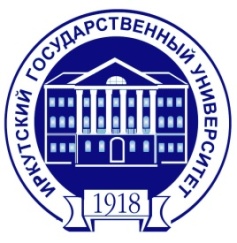 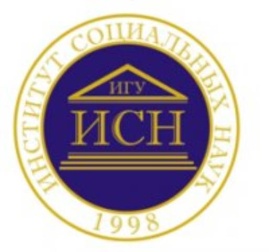 